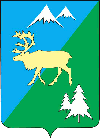 П О С Т А Н О В Л Е Н И ЕАДМИНИСТРАЦИИ БЫСТРИНСКОГО МУНИЦИПАЛЬНОГО РАЙОНА684350, Камчатский  край, Быстринскийрайон, с. Эссо, ул. Терешковой, 1, тел/факс 21-330http://essobmr.ru/  admesso@yandex.ruот 14 февраля 2022 года № 41Руководствуясь статьей 34 Устава Быстринского муниципального района,ПОСТАНОВЛЯЮ:Изложить пункт 1 постановления администрации Быстринского муниципального района от 03.02.2012 № 50 «Об утверждении состава наблюдательного совета Муниципального автономного учреждения «Редакция газеты «Новая жизнь» Быстринского муниципального района» в следующей редакции:«Утвердить состав наблюдательного совета муниципального автономного учреждения «Редакция газеты "Новая жизнь" Быстринского муниципального района» в следующем составе:- представитель учредителя - заместитель главы администрации БМР по вопросам ЖКХ, строительства, управления имуществом, безопасности дорожного движения и другим административно-хозяйственным вопросам Полежаев Дмитрий Александрович; - представитель Думы Быстринского муниципального района – депутат Думы Быстринского муниципального района Кобылков Игорь Иванович; - представитель финансового отдела администрации Быстринского муниципального района – советник по бюджетному учету Чуткова Лидия Андреевна;  Разослано: дело, КУМИ, МАУ Редакция газеты «Новая жизнь», Полежаеву Д.А., Кобылкову И.И., Сычевой Н.П., Чутковой Л.А. Чалик Т.В., библиотека Эссо, библиотека Анавгай, оф.сайт БМР- представитель общественности – Сычева Наталья Петровна; - представитель муниципального автономного учреждения «Редакция газеты «Новая жизнь» Быстринского муниципального района» - бухгалтер МАУ РГ «Новая жизнь» Чалик Татьяна Викторовна».2. Контроль за исполнением данного постановления возложить на заместителя главы администрации БМР по вопросам ЖКХ, строительства, управления имуществом, безопасности дорожного движения и другим административно-хозяйственным вопросам Полежаева Д.А.3. Настоящее постановление вступает в силу со дня его подписания.Глава Быстринского муниципального района           		   	 А.В. ВьюновЛицо, курирующее данное направление  служебной  деятельности ____________________Банаканова Л.М. 14.02.2022						(подпись, Фамилия, инициалы, дата)Начальник юридического отдела ___________________Авдеева Т.В. 14.02.2022						(подпись, Фамилия, инициалы, дата)Исполнитель  документа ________________________ Банаканова Л.М. 14.02.2022					(подпись, Фамилия, инициалы, дата)»О внесении изменений в постановление администрации Быстринского муниципального района от 03.02.2012 №50 «Об утверждении состава наблюдательного совета Муниципального автономного учреждения «Редакция газеты «Новая жизнь» Быстринского муниципального района»